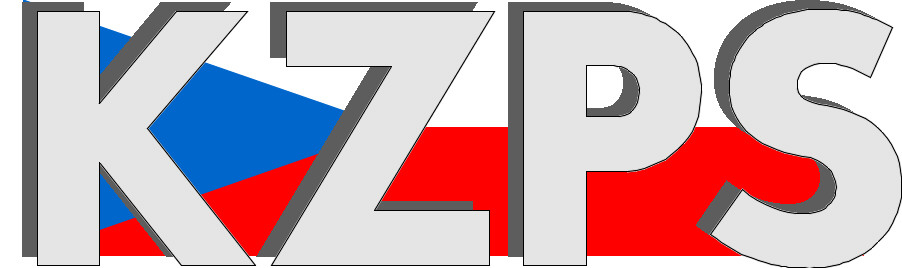 Konfederacezaměstnavatelských a podnikatelských svazů ČR Sekretariát:	    	 Václavské nám. 21	               tel.: 222 324 985                   	 110 00 Praha 1		               fax: 224 109 374  	            	            mail: kzps@kzps.cz S t a n o v i s k o Konfederace zaměstnavatelských a podnikatelských svazů ČRk „Návrhu výdajů státního rozpočtu České republiky na výzkum, experimentální vývoj a inovace na rok 2024 se střednědobým výhledem na léta 2025 a 2026 a dlouhodobým výhledem do roku 2030“V rámci mezirezortního připomínkového řízení jsme obdrželi uvedený návrh. K němu Konfederace zaměstnavatelských a podnikatelských svazů ČR (KZPS ČR) uplatňuje následující zásadní připomínku:K návrhu, který vychází z dokumentu Národní politika výzkumu, vývoje a inovací 2021+, uvádí Konfederace zaměstnavatelských a podnikatelských svazů, že zaslané materiály sice dávají úplný přehled čerpání státního rozpočtu na úseku výzkumu, experimentálního vývoje a inovací, ale také ukazují, kdo má v ČR nárok i na zaplacení nákladů vlastní činnosti z těchto peněz, komu institucionální příspěvek neustále roste stejně jako účelové prostředky. Ministerstvo zemědělství by mělo reagovat zejména na disproporce mezi resortními výzkumnými organizacemi a MŠMT, AV ČR, GA ČR a TA ČR. Přestože se výdaje státního rozpočtu zvyšují, největší finance míří právě do těchto institucí. Dle našeho názoru je to skrytá podpora vysokých škol. Zemědělský výzkum má také navýšení, ale v desítkách mil. Kč, kdežto MŠMT v několika miliardách stejně tak jako AV ČR, GA ČR a TA ČR. Resortní v.v.i. jsou již několik let hodnocena v rámci národní i resortní úrovně pouze hodnocením AAAAAA, a přesto navýšení institucionální podpory bylo pro rok 2023 -  4 a 6 tis. Kč. Pro rozpočet zemědělského výzkumu 2025 – 2030 to znamená dost špatné vyhlídky. Je tedy nutné větší navýšení prostředků pro zemědělský výzkum. Za tím účelem by bylo vhodné ustavit pracovní skupinu, ve které budou zastoupeni i ekonomové výzkumných institucí.tato připomínka je zásadníKontaktní osoby:Ing. Veronika Hlaváčková, Ph.D.	e-mail: hlavackova@zscr.cz		te.:	602 790 274Dr. Jan Zikeš				e-mail:	zikes@kzps.cz			tel:	222 324 985V Praze dne 12. dubna 2023 										        Jan W i e s n e r		                                                                            			             prezident